

The First Annual Dr. Michael D. Ammazzalorso Pancreatic Cancer Research & Education Fund Pancreatic Cancer Symposium | 11/3/2016 11:00:00 AM Mineola NY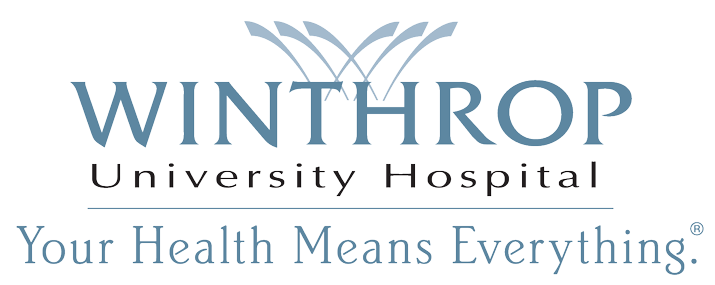 Pancreatic cancer is the fourth leading cause of cancer death in the United States. The average 5-year survival is 6.7%, which is one of the lowest out of all cancer diagnoses. Pancreatic treatment and management options are constantly evolving to try to increase survival. Physicians along with the inter-professional team are challenged to stay current. This course offers a gathering of clinical experts who will emphasize a multi specialty team based approach to translating scientific knowledge into practice. Planners of this course hope learners will engage the faculty with thoughtful questions and leave with expanded medical knowledge and improved competence that will encourage changes in performance to improve care outcome for their patients.In April of 2015, Winthrop University Hospital’s Chief Medical Officer, Dr. Michael D. Ammazzalorso succumbed to pancreatic cancer and we have re-dedicated this important annual CME Symposium in memory of Dr. Ammazzalorso’s long service to Winthrop University Hospital and the Internal Medicine community.Program Goal: <span style="font-family: Univers-CondensedLight; font-size: 13px;"></span><p style="text-align: left;">At the end of this Symposium, learners should be able to:</p><p>&bull; Apply the most current treatments in pancreatic cancer (both surgical and non-surgical)</p><p>&bull; Evaluate surgical approaches in the treatment of pancreatic cancer</p><p>&bull; Prescribe more effective neo-adjuvant and adjuvant chemotherapy strategies to treatpancreatic cancer</p><p>&bull; Summarize how immune-based strategies can detect pancreatic cancer and how newimmunological approaches can treat advance disease</p><p>&bull; Describe future therapies in pancreatic cancer</p><span style="font-family: Univers-CondensedLight; font-size: 13px;"></span>Target Audience: Gastroenterology/Hepatology, Hematology/Oncology, Nursing, Surgery, Primary Care Provider(PCP)Faculty: John  Allendorf, MDSusan E. Bates, MDMarcia Irene  Canto, MDAlexander  Hindenburg, MDHerve  Tiriac, PhDMegan  Winner, MDMisc: Winthrop-University Hospital is Accredited With Commendation by the Accreditation Council for Continuing Medical Education to provide continuing medical education for physicians.Winthrop-University Hospital designates this educational activity for a maximum of 4.25 AMA PRA Category 1 Credit. Physicians should only claim credit commensurate with the extent of their participation in the activity.For questions, call _______________ or email AcademicRegistrar@winthrop.org.